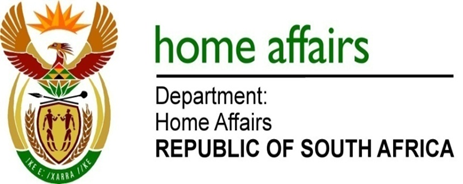 NATIONAL ASSEMBLYQUESTION FOR WRITTEN REPLYQUESTION NO. 3725DATE OF PUBLICATION: FRIDAY, 30 NOVEMBER 2018 INTERNAL QUESTION PAPER 44 OF 20183725.	Adv T E Mulaudzi (EFF) to ask the Minister of Home Affairs:What is the number of registered voters at each correctional facility in the country?										             NW4299EREPLY:The registration of persons serving custodial sentences in Correctional Centres will be conducted between 22nd and 23rd January 2019. The initiative will be undertaken with the support of the Department of Correctional Services following a cooperation agreement concluded between the two institutions.The statistics will be available only after the referenced registration event.